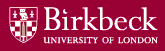 For the purposes of registration at Senate House Library.ACADEMIC STAFFThis is to confirm that the following person is a member of academic staff at Birkbeck.  Please register him/her for membership of Senate House Library.   This form must be presented with a Birkbeck staff card.  Name:						School: Please indicate which applies:   Full-time academic staff 		oPart-time academic staff		oSessional lecturer			o	Visiting lecturer or professor		oOther (please specify) 		o(If the position is temporary) Please register until:    ______________________________________________________________________________________________________________Name		___________________		Signed			_________________				Position 	___________________		School  		_________________				Email		___________________		Date			______________	Please send this form to the Membership Desk at Senate House library in order to register. 